Don’t You Want Me?The Human League (1981)INTRO: 1 2 3 4 / 1 2 3 4 /[Am]/[Am][F]/[Am]/[Am][G]/[Am]/[Am][F]/[Am]/[G]/You were [F] working as a waitress in a [Gsus4] cocktail [G] bar [F] When I [C] met [G] youI [F] picked you out, I shook you up, and [Gsus4] turned you a-[G]round[F] Turned you into some-[C]one [G] newNow [F] five years later on you've got the [Gsus4] world at your [G] feetSuc-[F]cess has been so easy [C] for [G] youBut [F] don't forget it's me who put you [Gsus4] where you are [G] nowAnd [F] I can put you back [C] down [G] too[Am] Don't, don't you [Em] want me?You [F] know I can't believe it When I [Dm] hear that you won't [Gsus4] see [G] me[Am] Don't, don't you [Em] want me?You [F] know I don't believe you When you [Dm] say that you don't [Gsus4] need [G] meIt's [A] much too late to findYou [B7] think you've changed your mindYou'd [Am/C] better change it back or we will [E7] both be sor-ry[F] Don't you want me [G] baby? [F] Don't you want me [G] oh – oh oh oh[F] Don't you want me [G] baby? [F] Don't you want me [G] oh – oh oh ohI was [F] working as a waitress in a [Gsus4] cocktail [G] bar [F] That much [C] is [G] trueBut [F] even then I knew I’d find a [Gsus4] much better [G] place[F] Either with or with-[C]out [G] youThe [F] five years we have had, have been [Gsus4] such good [G] times[F] I still [C] love [G] youBut [F] now I think it's time I lived my [Gsus4] life on my [G] ownI [F] guess it's just what I [C] must [G] do[Am] Don't, don't you [Em] want me?You [F] know I can't believe it When I [Dm] hear that you won't [Gsus4] see [G] me[Am] Don't, don't you [Em] want me?You [F] know I don't believe you When you [Dm] say that you don't [Gsus4] need [G] meIt's [A] much too late to findYou [B7] think you've changed your mindYou'd [Am/C] better change it back or we will [E7] both be sor-ry[F] Don't you want me [G] baby? [F] Don't you want me [G] oh – oh oh oh[Am]/[Am][F]/[Am]/[G]/[F] Don't you want me [G] baby? [F] Don't you want me [G] oh – oh oh oh[F] Don't you want me [G] baby? [F] Don't you want me [G] oh – oh oh oh[Am]/[Am][F]/[Am]/[Am][G]/[F] Don't you want me [G] baby? [F] Don't you want me [G] oh – oh oh oh[Am]/[F]  [Am] 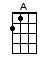 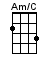 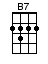 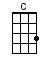 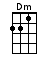 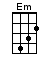 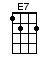 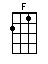 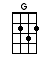 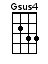 www.bytownukulele.ca